РЕПУБЛИКА СРБИЈА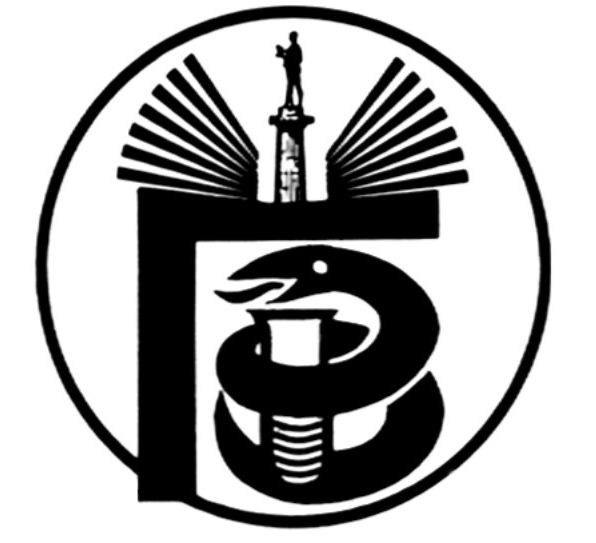 ГРАДСКИ ЗАВОД ЗА ЈАВНО ЗДРАВЉЕ, БЕОГРАД11000 БЕОГРАД, Булевар деспота Стефана 54-аЦентрала: 20 78 600   е-mail: info@zdravlje.org.rs    www.zdravlje.org.rsДиректор – тел: 32 33 976, факс: 32 27 828 email: direktor@zdravlje.org.rsСлужба за правне послове                                            Тел:  20 78 631        Факс:  32 27 828       e-mail: dusica.jovanovic@zdravlje.org.rsЖиро рачун: 840 – 627667 – 91ПИБ 100044907 Матични број 07041152Појашњење конкурсне документације ЈН бр. МНР 22-I-55/15         У поступку јавне набавке број НАБАВКА ОПРЕМЕ ЗА МИКРОБИОЛОШКА ИСПИТИВАЊА, ЈН БР. МНР 22-I-55/15,  сагласно члану 63. став 2. Закона о јавним набавкама, (,,Службени гласник РС“, бр. 124/12, 14/2015 и 68/2015 у даљем тексту: Закон), пристигла су питања којим се од Комисије за јавну набавку захтева појашњење конкурсне документације за  предметну јавну набавку.Питања:  Према Вашој јавној набавци ЈН БР. МНР 22-I-55/15, на овај начин бисмо замолили за појашњење по следећем.  У условима за рок испоруке опреме, наведен је рок од 30 дана од момента достављања факса/дописа. Обзиром да је наведени рок прилично кратак, а већина потенцијалних понуђача су заступници страних произвођача, наведени рок се донекле може сматрати елиминационим, те фаворизовањем одређених добављача.  Најљубазније молимо за информацију дали је наведени рок испоруке могуће проширити на реалних 45 до 60 дана.Да ли је прихватљиво за партију 1 понудити уређај корисне запремине 707 l? Одговори:Узимајући у обзир да се захтев за испоруку предметне опреме неће подносити одмах по потписивању уговора, те да ће понуђач коме буде додељен уговор бити у могућности да исту набави  и пре подношења писаног захтева од када ће се рок за испоруку и рачунати, Наручилац остаје при предвиђеном року од 30 дана.Није прихватљиво понудити уређај испод наведене запремине.				                 КОМИСИЈА ЗА ЈАВНУ НАБАВКУ МНР 22-I-55/15